О проведении плановой  выездной проверки сельского поселения Бузюровский   сельсовет муниципального района Бакалинский район Республики Башкортостан	23 июня 2017 года Управлением Россельхознадзора по Республике Башкортостан проведена плановая выездная проверка в отношении администрации сельского поселения Бузюровский сельсовет муниципального района Бакалинский район Республики Башкортостан. В ходе  проверки  нарушений  земельного  законодательства  не  выявлено. 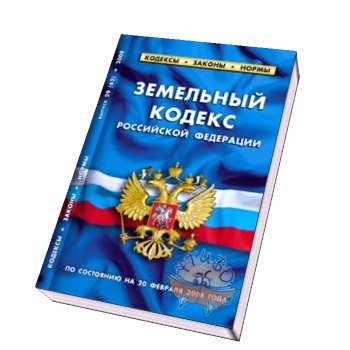 